Supplemental MaterialTable S1: Detailed WOMAC scores at baseline and detailed clinical assessmentTable S2: Simultaneous tests for general linear hypothesis with multiple comparison of means (-differences between groups in the first 6 months since the injection) regarding pain evaluation with NRS score.Figures S1-5:These figures highlight the fact that the observed differences among treatments over time are very small compared to the variability among and within patients. In addition, we also clearly see that the effect of placebo is of the same magnitude as the other treatments. 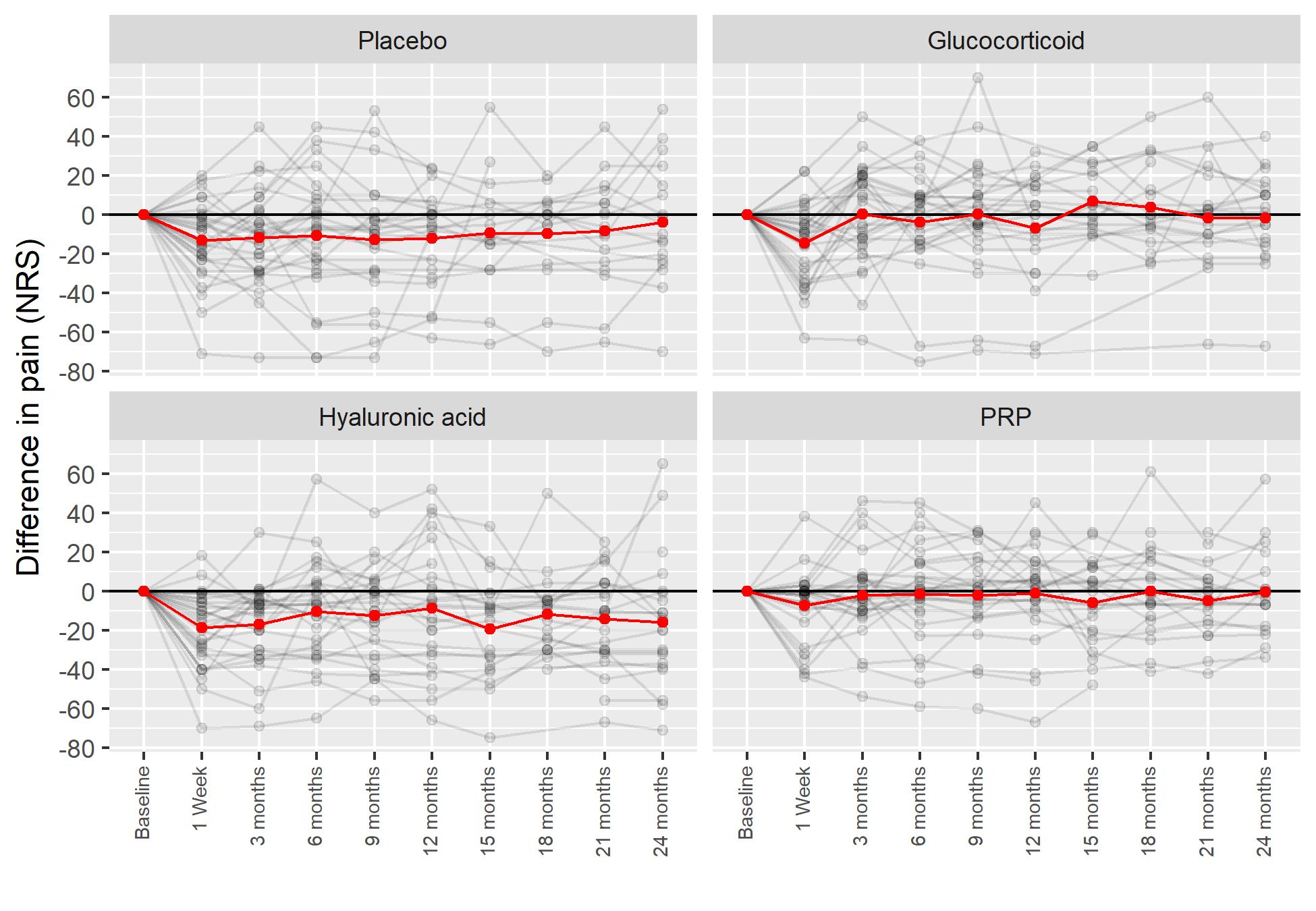 Figure S1. The primary outcome regarding the difference in intensity of knee pain compared to baseline data on the numerical rating scale (NRS). The red lines connect the mean values of data. Note: The “between-patients” variability is fairly large, the “within-patients” variability is smaller than across patients.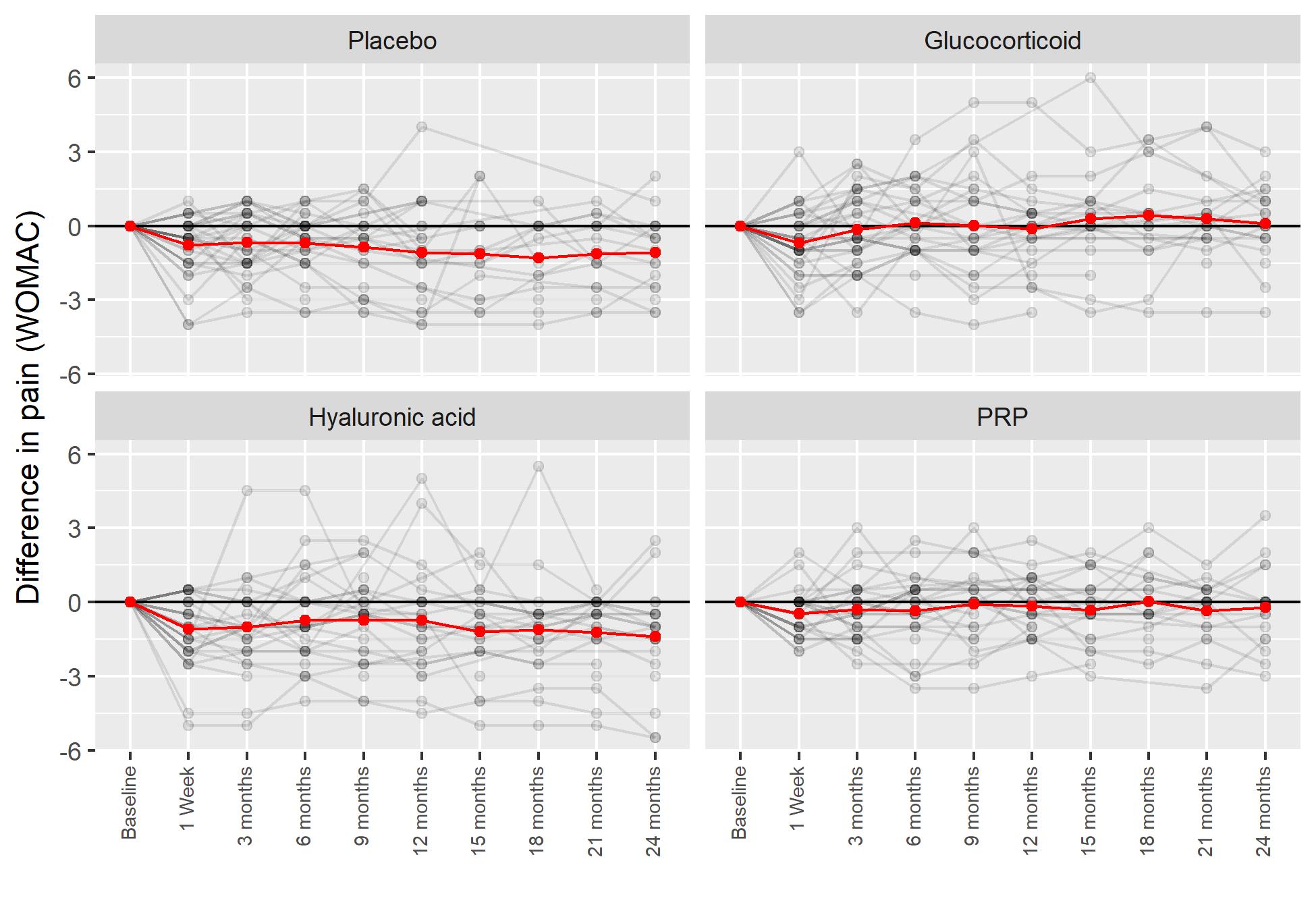 Figure S2. Primary outcome regarding the difference of knee pain compared to baseline data assessed with the WOMAC score (= sum of all WOMAC score pain points). The red lines connect the mean values of data.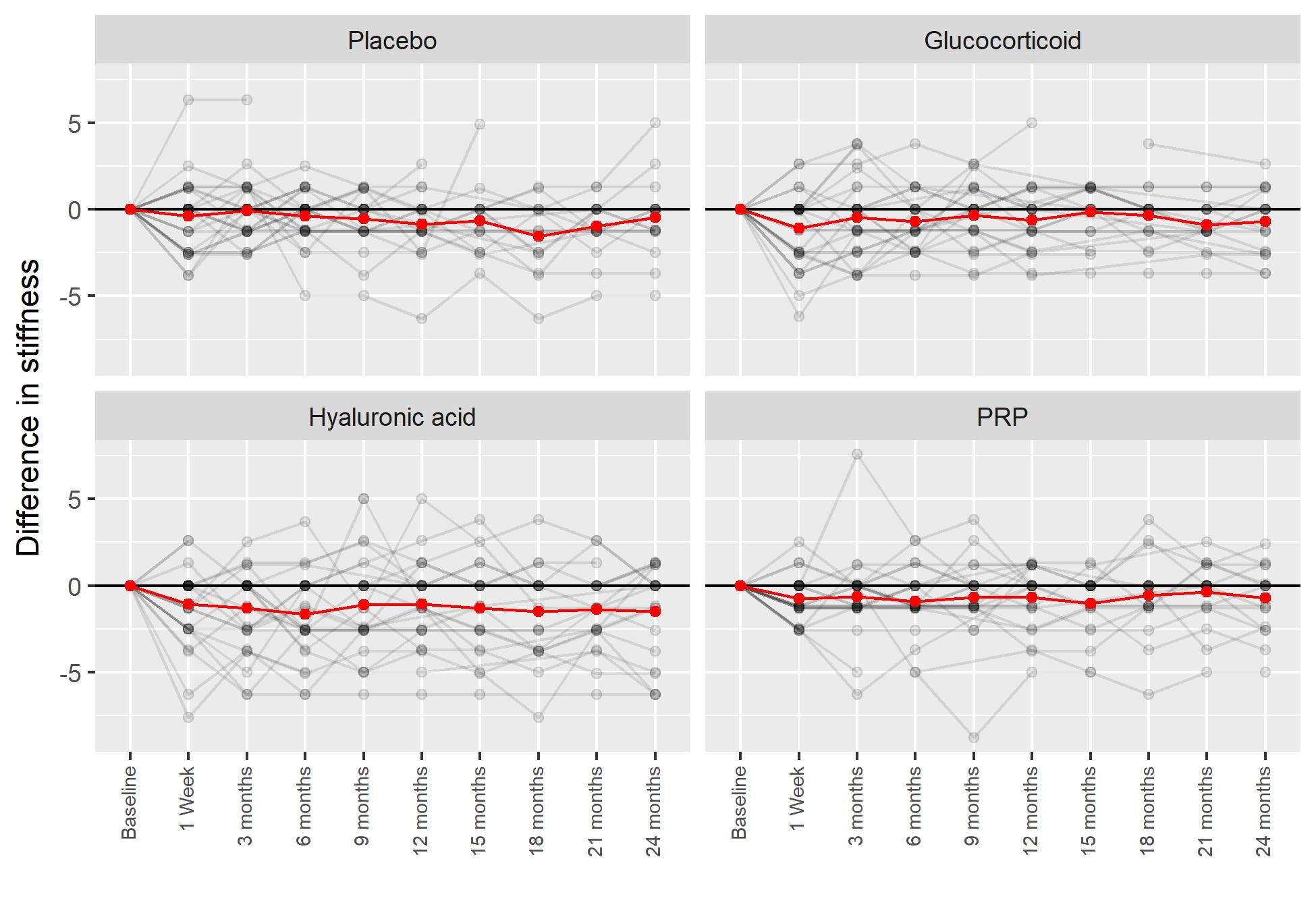 Figure S3. Secondary outcome regarding the difference of knee stiffness compared to baseline data assessed with the WOMAC score (= sum of all WOMAC score stiffness points). The red lines connect the mean values of data.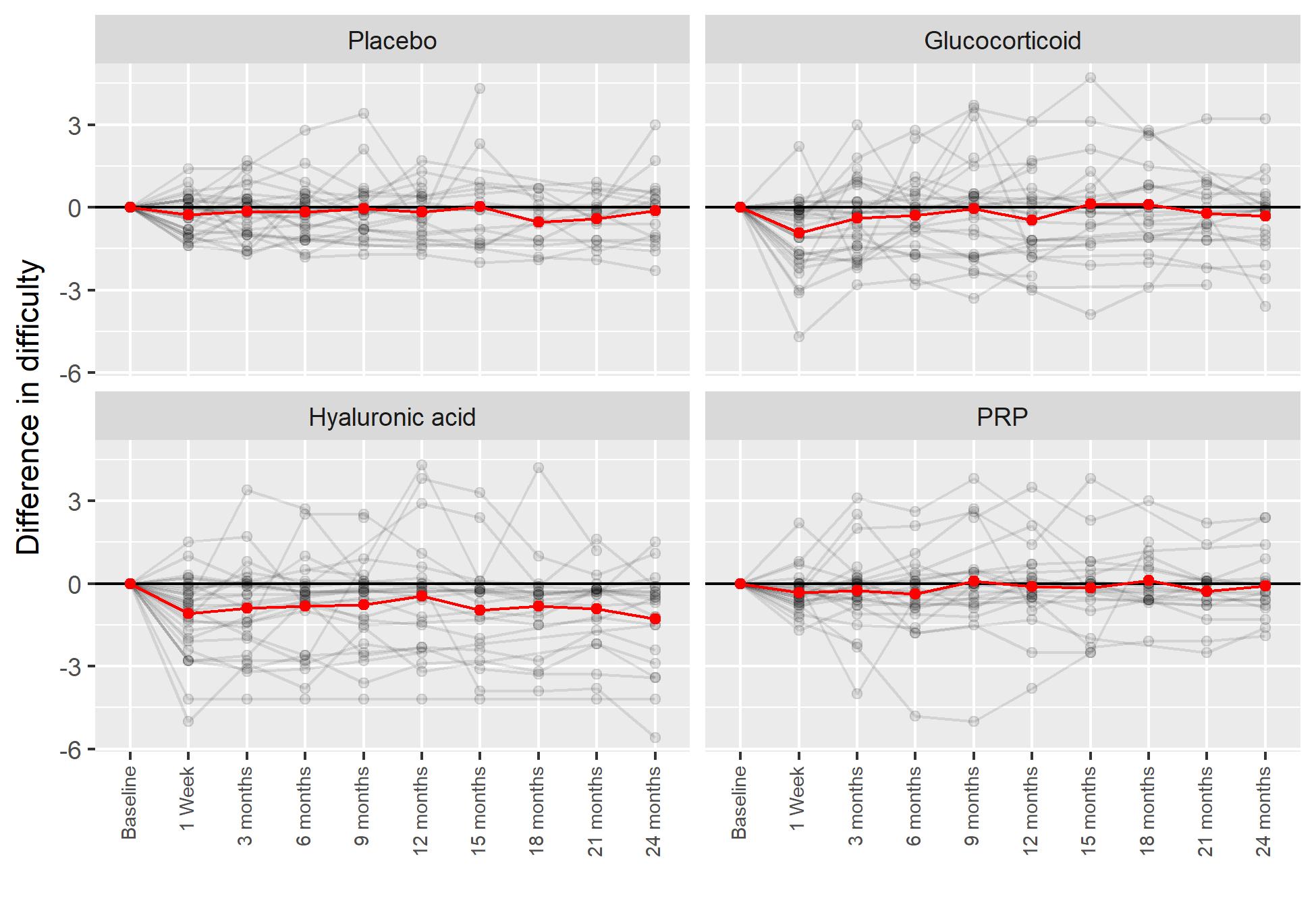 Figure S4. Secondary outcome regarding differences in difficulties experienced in the previous 48 hours compared to baseline data assessed with the WOMAC score (= sum of all WOMAC score difficulty points). The red lines connect the mean values of data.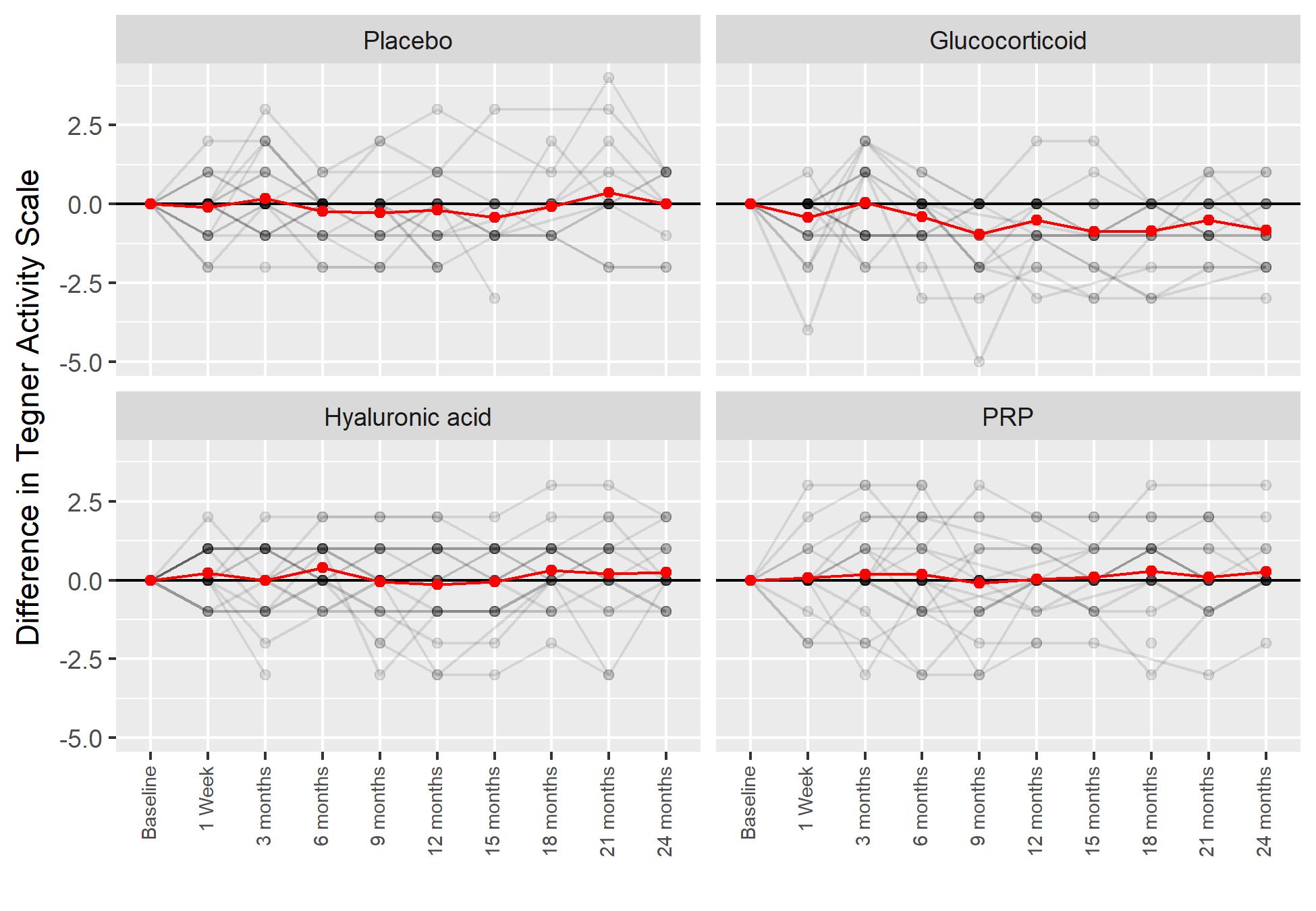 Figure S5. Secondary outcome of Tegner Activity Scale shown as differences compared to baseline data. The red lines connect the mean values of data.VariableOverallMissingPlaceboGlucocorticoidHyaluronic acidPRPP**WOMAC pain: walking (median [IQR])  0.50 [0.00, 1.00] 0.0  0.50 [0.12, 0.88]  0.50 [0.00, 1.00]  0.50 [0.00, 1.00]  0.50 [0.00, 0.50]0.45WOMAC pain: climbing stairs (median [IQR])  1.00 [0.50, 1.00] 0.0  1.00 [0.50, 1.00]  1.00 [0.50, 1.00]  1.00 [0.62, 1.00]  0.50 [0.50, 1.00]0.33WOMAC pain: sleeping at night (median [IQR])  0.00 [0.00, 0.50] 0.0  0.00 [0.00, 0.50]  0.00 [0.00, 0.50]  0.00 [0.00, 0.50]  0.00 [0.00, 0.50]0.98WOMAC pain: resting (median [IQR])  0.00 [0.00, 0.50] 0.8  0.00 [0.00, 0.50]  0.25 [0.00, 0.50]  0.50 [0.00, 0.50]  0.00 [0.00, 0.50]0.88WOMAC pain: standing (median [IQR])  0.50 [0.00, 0.50] 0.8  0.50 [0.00, 0.50]  0.50 [0.00, 0.50]  0.50 [0.00, 0.50]  0.50 [0.00, 0.50]0.60WOMAC pain: TOTAL (median [IQR])  2.00 [1.00, 3.50] 0.0  2.00 [1.50, 3.50]  2.25 [1.00, 3.50]  2.25 [1.50, 3.75]  2.00 [0.50, 3.50]0.57WOMAC stiffness: morning (median [IQR])  1.30 [0.00, 2.50] 0.8  1.30 [0.00, 2.50]  1.30 [0.32, 2.50]  1.30 [0.00, 2.50]  1.30 [1.30, 2.50]0.59WOMAC stiffness: evening (median [IQR])  1.30 [0.00, 2.50] 0.8  1.30 [1.30, 2.50]  1.30 [0.32, 2.50]  1.30 [0.32, 3.47]  1.30 [0.32, 2.50]0.91WOMAC stiffness: TOTAL (median [IQR])  2.60 [1.30, 5.00] 0.8  2.60 [1.30, 3.80]  3.20 [1.30, 5.00]  2.60 [1.30, 6.30]  2.60 [1.60, 4.70]0.91WOMAC phys. function: descending stairs (median [IQR])  0.30 [0.10, 0.30] 0.8  0.10 [0.10, 0.30]  0.30 [0.10, 0.30]  0.30 [0.10, 0.30]  0.10 [0.10, 0.30]0.18WOMAC phys. function: ascending stairs (median [IQR])  0.10 [0.05, 0.30] 0.8  0.10 [0.10, 0.10]  0.10 [0.03, 0.30]  0.30 [0.10, 0.30]  0.10 [0.00, 0.25]0.09WOMAC phys. function: rising from sitting (median [IQR])  0.10 [0.00, 0.30] 0.8  0.10 [0.00, 0.30]  0.10 [0.00, 0.25]  0.10 [0.03, 0.30]  0.10 [0.10, 0.10]0.64WOMAC phys. function: standing (median [IQR])  0.10 [0.00, 0.10] 0.8  0.10 [0.00, 0.10]  0.10 [0.00, 0.30]  0.10 [0.00, 0.10]  0.05 [0.00, 0.10]0.25WOMAC phys. function: bending to floor (median [IQR])  0.10 [0.00, 0.30] 0.8  0.10 [0.00, 0.30]  0.10 [0.10, 0.30]  0.10 [0.00, 0.25]  0.10 [0.10, 0.30]0.73WOMAC phys. function: walking on even floor (median [IQR])  0.10 [0.00, 0.10] 0.8  0.10 [0.00, 0.10]  0.10 [0.00, 0.10]  0.00 [0.00, 0.25]  0.10 [0.00, 0.10]0.78WOMAC phys. function: getting in/out of car (median [IQR])  0.10 [0.00, 0.30] 0.8  0.10 [0.00, 0.10]  0.10 [0.00, 0.30]  0.10 [0.00, 0.25]  0.10 [0.00, 0.10]0.70WOMAC phys. function: going shopping (median [IQR])  0.10 [0.00, 0.10] 0.8  0.10 [0.00, 0.10]  0.10 [0.00, 0.25]  0.10 [0.00, 0.30]  0.10 [0.00, 0.10]0.72WOMAC phys. function: putting on socks (median [IQR])  0.10 [0.00, 0.10] 0.8  0.00 [0.00, 0.10]  0.10 [0.00, 0.10]  0.10 [0.00, 0.10]  0.10 [0.00, 0.10]0.37WOMAC phys. function: rising from bed (median [IQR])  0.10 [0.00, 0.30] 0.8  0.10 [0.00, 0.10]  0.10 [0.00, 0.30]  0.10 [0.00, 0.25]  0.10 [0.00, 0.25]0.62WOMAC phys. function: taking off socks (median [IQR])  0.10 [0.00, 0.10] 0.8  0.00 [0.00, 0.10]  0.10 [0.00, 0.25]  0.10 [0.00, 0.10]  0.10 [0.00, 0.10]0.55WOMAC phys. function: lying in bed (median [IQR])  0.00 [0.00, 0.10] 0.8  0.00 [0.00, 0.10]  0.00 [0.00, 0.10]  0.00 [0.00, 0.10]  0.00 [0.00, 0.10]0.65WOMAC phys. function: getting in/out of bath (median [IQR])  0.10 [0.00, 0.10] 0.8  0.10 [0.00, 0.10]  0.10 [0.00, 0.30]  0.10 [0.00, 0.30]  0.10 [0.00, 0.10]0.33WOMAC phys. function: sitting (median [IQR])  0.00 [0.00, 0.10] 0.8  0.00 [0.00, 0.10]  0.00 [0.00, 0.10]  0.00 [0.00, 0.10]  0.00 [0.00, 0.10]0.73WOMAC phys. function: getting on/off toilet (median [IQR])  0.10 [0.00, 0.10] 0.8  0.00 [0.00, 0.10]  0.05 [0.00, 0.10]  0.05 [0.00, 0.10]  0.10 [0.00, 0.10]0.63WOMAC phys. function: doing heavy domestic duties (median [IQR])  0.10 [0.10, 0.30] 0.8  0.10 [0.10, 0.30]  0.30 [0.10, 0.30]  0.30 [0.10, 0.30]  0.20 [0.10, 0.30]0.66WOMAC phys. function: doing light domestic duties (median [IQR])  0.10 [0.00, 0.10] 0.8  0.00 [0.00, 0.10]  0.10 [0.00, 0.10]  0.10 [0.00, 0.10]  0.10 [0.00, 0.10]0.66WOMAC phys. function: TOTAL (median [IQR])  1.70 [0.75, 3.00] 0.8  1.40 [0.70, 2.30]  2.05 [0.90, 3.72]  1.85 [0.80, 3.45]  1.40 [0.72, 2.48]0.53Tenderness medial joint space = yes (%)    45 (37.5)  0.0    12 (40.0)     11 (36.7)     14 (46.7)      8 (26.7) 0.48Tenderness lateral joint space = yes (%)    18 (15.0)  0.0     6 (20.0)      6 (20.0)      4 (13.3)      2 (6.7) 0.41Tenderness patella = yes (%)    20 (16.7)  0.0     7 (23.3)      7 (23.3)      2 (6.7)      4 (13.3) 0.22Tenderness pes anserinus = yes (%)    18 (15.1)  0.8     5 (17.2)      4 (13.3)      3 (10.0)      6 (20.0) 0.72Tenderness Gerdy’s tubercle = yes (%)     7 (5.9)  0.8     0 (0.0)      4 (13.3)      2 (6.7)      1 (3.3) 0.21Tenderness inferior margin patella = yes (%)    11 (9.2)  0.0     5 (16.7)      1 (3.3)      3 (10.0)      2 (6.7) 0.40Tenderness tibial tuberosity = yes (%)     4 (3.4)  0.8     3 (10.3)      0 (0.0)      1 (3.3)      0 (0.0) 0.05Tenderness insertion quadriceps tendon = yes (%)    11 (9.2)  0.8     1 (3.4)      5 (16.7)      0 (0.0)      5 (16.7) 0.03Crepitation = no (%)    84 (70.6)  0.8    22 (73.3)     20 (69.0)     17 (56.7)     25 (83.3) 0.16Lachman = positive (%)    20 (16.8)  0.8     4 (13.3)      4 (13.8)      5 (16.7)      7 (23.3) 0.80Lachman test = soft endpoint (%)    15 (75.0) 83.3     3 (75.0)      3 (75.0)      5 (100.0)      4 (57.1) 0.43Posterior drawer test = positive (%)     1 (0.8)  0.0     0 (0.0)      0 (0.0)      0 ( 0.0)      1 (3.3) 1.00Apley Grinding test= positive (%)    21 (17.5)  0.0     5 (16.7)      4 (13.3)      6 (20.0)      6 (20.0) 0.95Lateral collateral ligament 0°= lift off (%)     3 (2.5)  1.7     0 (0.0)      1 (3.3)      2 ( 6.9)      0 (0.0) 0.33Lateral collateral ligament 30° = lift off (%)     4 (3.3)  0.0     0 (0.0)      2 (6.7)      2 ( 6.7)      0 (0.0) 0.33Medial collateral ligament 0° = lift off (%)     1 (0.8)  0.0     0 (0.0)      1 (3.3)      0 (0.0)      0 (0.0) 1.00Medial collateral ligament 30° = lift off (%)     5 (4.2)  0.0     0 (0.0)      3 (10.0)      0 (0.0)      2 (6.7) 0.17Pain hip internal rotation = yes (%)    10 (8.3)  0.0     1 (3.3)      2 (6.7)      3 (10.0)      4 (13.3) 0.69Pain hip external rotation = yes (%)     3 (2.5)  0.0     2 (6.7)      1 (3.3)      0 (0.0)      0 (0.0) 0.62Linear hypothesisEstimate Std.Errorz valuePr(>|z|)Placebo versus Glucocorticoid=03.1703.8270.830.82Placebo versus Hyaluronic Acid=0-1.7673.859-0.460.96Placebo versus PRP=00.7733.9560.201.00Glucocorticoid versus Hyaluronic Acid=0-4.9363.845-1.280.54Glucocorticoid versus PRP=0-2.3973.933-0.610.92